بسمه تعالی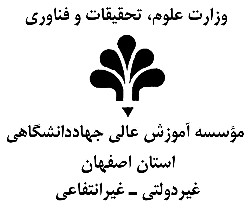 فرم گزارش پیشرفت کار پایان‌نامه و درخواست تمدیداین قسمت توسط دانشجو تکمیل شودنام و نام خانوادگی دانشجو: ....................................... شماره دانشجویی: ............................. رشته تحصیلی: ................................تاریخ تصویب پروپوزال در گروه آموزشی:استاد راهنما: جناب آقای/ سرکار خانم دکتر ....................................احتراماً، با توجه به گزارش خلاصه فعالیت‍های انجام شده مطابق شرح زیر، درخواست تمدید پایان‍نامه را دارم. (در صورت کمبود فضا از پشت برگه استفاده شود.)............................................................................................................................................................................................................................................................................................................................................................................................................................................................................................................................................................................................................................................................................................................................................................................................................................................................................................................................................................................................................................................................................................................................................................................................................................................................................................................................................................................................................................................................................................................................................................................................................................................................................................................................................................................................................................................................................................................................................................................................................................................................................................................................................................................................................................................................................................................................................................تاریخ و امضاء دانشجواین قسمت توسط استاد راهنما تکمیل شودنظر استاد راهنما:- آیا از پیشرفت کار دانشجو در دوره فوق رضایت دارید؟ در صورت عدم رضایت دلایل را ذکر فرمایید.کاملاً راضی □       خوب □       ضعیف □       ناراضی □- آیا دانشجو گزارش شفاهی ارائه نموده است یا خیر؟- میزان پیشرفت کار: درصدی که پیش‌بینی می‌شده است ..................درصد انجام واقعی پروژه در این دوره ..............- پیش‌بینی تاریخ اتمام مراحل اجرایی پایان‌نامه: ...../...../.....13- پیش‌بینی تاریخ دفاع: .......................- توضیحات اضافی: .........................................................................................................................................................تاریخ و امضاء استاد راهنمانظر مدیرگروه:تاریخ و امضاء مدیر گروهنظر مدیر تحصیلات تکمیلی:تاریخ و امضاء مدیر تحصیلات تکمیلی